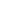 DATE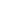 RECEIPT NO.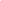 Notes
________________________
Payment by:
CashCheque with numberCredit cardOthers [ _____________ ]SUBTOTAL			0.00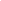 DISCOUNT			0.00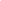 SUBTOTAL LESS DISCOUNT			0.00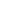 TAX RATE				0.00%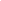 TOTAL TAX			0.00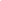 SHIPPING/HANDLING			0.00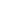 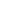 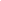 Company Signature	Client SignatureBILL TODELIVERED TO (if different from billing address)[ Your Company Name ]
[ Your Address ][ Your Email ][ Your Contact No.][ Client Name ][ Client Address ][ Client Email ][ Client Contact No. ][ Client Name ][ Client Address ][ Client Email ][ Client Contact No. ]DESCRIPTION	QTYDESCRIPTION	QTYUNIT PRICETOTAL0.000.000.000.000.000.000.000.000.00